Kandeer School Transition Policy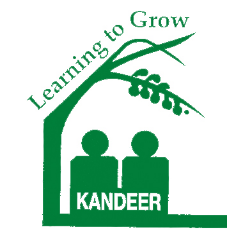 At Kandeer School, we believe that it is vital for the academic, social and emotional development of our students that they maintain or establish a connection with their Home School, TAFE or employment through Work Experience. A transition model of behaviour support allows Kandeer School and Home Schools to work together to achieve better outcomes for all students. We believe that the extensive support offered at Kandeer School through improved teacher: student ratio and explicit teaching of social skills and emotion regulation strategies supports students to build positive relationships and experience success in education.Why Transition?At Kandeer School, we believe that a transition model of behaviour support, where Kandeer staff work closely with Home Schools, TAFE, local employers and employment providers, is the best way to meet the individual needs of our students. Establishing and maintaining a connection between all parties, whereby a consistent routine of supported transition is facilitated, will contribute to the successful social, emotional and academic development of our students. Some benefits of transition include:Providing a clear, relevant goal for students to work towardsProvides an opportunity for students to experience a sense of belonging and connectednessRaising the expectations on students, particularly with regard to their behaviour and learningExposing students to a range of opportunities that they would otherwise not get at an SSPAllowing Kandeer Students to have appropriate behaviour and social interactions modelled to them by their peersProviding an opportunity for students to practice the strategies that they have learnt at Kandeer School in a relevant but supported context.Transition PlanSecondary: Students initially attend Kandeer School Monday, Tuesday, Thursday and Friday. Each Wednesday, students are supported in their Home School by Kandeer School staff. Additional transition time may be negotiated by staff from both schools in consultation with parents/carers and caseworkers. Decisions regarding additional transition time will be based on: Attendance dataKandeer School ‘Green Days’ welfare system dataTransition communication sheet dataIncident reporting dataObservations conducted by Kandeer School and Home School staffProgress towards IEP goalsFor students in Year 9 and 10, alternate transition arrangements may be sought. This may include Work Experience or TAFE enrolment, where possible. Primary: Students initially attend Kandeer School Monday, Tuesday and Thursday. Each Wednesday, students are supported in their Home School by Kandeer School staff. Students attend their Home School on Friday. Additional transition time may be negotiated by staff from both schools in consultation with parents/carers and caseworkers. Decisions regarding additional transition time will be based on: Attendance dataKandeer School ‘Green Days’ welfare system dataTransition communication sheetIncident reporting dataCommunication Book notesObservations conducted by Kandeer School and Home School staffProgress towards IEP goalsSupport arrangementsHigh SchoolsAll schools who have a student attending Kandeer School will have a minimum of one staff member (teacher or SLSO) to provide support on Wednesdays. Where schools have multiple students attending Kandeer, additional staff may be allocated depending on availability. Primary SchoolsPrimary Schools who have a student attending Kandeer School will be supported by a Kandeer staff member (Teacher or SLSO) a minimum of three times per term (this will be decided and communicated as early in the term as possible).Roles and ResponsibilitiesKandeer TeachersSign the Visitor’s Book and make contact with the relevant Home School personnel (Principal, Executive, LaST, Class Teacher).Collaboratively develop timetable of support and prioritise areas of need, e.g. specific subjects, playground, etc.Briefly talk to Home School Class Teacher about academic and behaviour progress of student.Observe student.Support student in class.Withdraw student from class to work individually.Provide behaviour management strategies where required.Provide assistance with differentiation of tasks.Prompt student to use transition communication sheet.In a crisis, follow the direction of Home School Personnel.Where Kandeer Students are not in attendance, additional duties will be negotiated with Home School Staff. These may include: supporting or observing identified students, providing behaviour support strategies or assisting with updating Behaviour Support Plans.Kandeer SLSOsSign the visitor’s book and make contact with the relevant Home School personnel (Principal, Executive, LaST, Class Teacher).Briefly talk to Home School Class Teacher about academic and behaviour progress of student.Discuss their role and responsibilities with Class Teacher.Observe student.Provide behaviour management strategies as required.Support student 1:1 in class or float within the class as per home school requirements.Prompt student to use transition communication sheet.Support student in playground (if playground support is required, arrangements need to be made by Home School Contact to allow break time for SLSO).In a crisis, follow the direction of Home School Personnel.Kandeer School SLSOs are not responsible for providing work for students or withdrawing students from class for individual support. Where Kandeer Students are not in attendance, additional duties should be negotiated with Home School Staff. This may include supporting or observing identified students or floating in designated classes. Home School StaffAssist with determining timetable of support for Kandeer students (if playground support is required, arrangements need to be made to allow break time for SLSOs).Identify withdrawal space for Kandeer teachers to use.Support the concept of collaborative consultation with parents/carers and Kandeer School personnel in setting goals for the student.Assist Kandeer School personnel in gathering information to evaluate student’s behaviour and academic progress.Provide behaviour observations via communication with Kandeer School staff.Share relevant information regarding the student, including upcoming events and excursions.Monitor attendance of Kandeer students who participate in unsupported transition.Welcome Kandeer School staff into their schools to support students .Visit student at Kandeer School at least once a semester.Date of Policy: March 2018Review Date: February 2019